問　診　票（休日当番医用）記入日：　　　　　年　　　　月　　　　日枠内をご記入頂き、（当院の診察券をお持ちの方は、名前と生年月日のみの記入で結構です）保険証、こども医療費助成受給者証は受付へご提出ください。母子手帳、お薬手帳は診察時にご提示くださいフリガナお名前 　　　　　　　　　　　　　（男・女）　　生年月日　　　　　年　　　　 月　　 　日（　　 歳　　　ヶ月）住所（マンション名もお願いします） (〒     -       )　　　　　　　　　　　　　　　連絡先　　　　  -   　    -     　　   　　　　　　　　　　　　　　　　 　  ( 保育園 ・ 幼稚園 ・ 小学校 ・ 中学校 )来院時の体温　　　　℃　　　身長　　　cm　　体重　　　kg付き添いの方 　続柄：　　 　　　体温：　　　　　℃本日の症状に〇をつけてください・発熱　・鼻水（透明・緑っぽい） ・鼻詰まり　・咳（乾性・湿性）　・喘鳴　・頭痛 ・咽頭痛・だるさ　・嘔吐（　　回）　・下痢（　　回）　・腹痛　・皮膚トラブル（部位：　　　　症状：　　　 　　） ・その他（　　　　　　　　　　　　　　　　　　　　　　　　　 ） 症状が始まった時期：（ 　　月 　　日　  朝・昼・夕 ）頃からいまの状態はどうですか？・機嫌（ふつう・悪い・ぐったり）　　　　　・食事/水分摂取（いつも通り・やや少ない・少ない）・睡眠（ふつう・途中で起きる・眠れず）　　・尿の回数や量　（いつも通り・やや少ない・少ない）いままでにかかったことのある病気がありましたら、〇をつけてください。　水ぼうそう・おたふく・突発性発疹症・気管支喘息・中耳炎・アレルギー性鼻炎・アトピー性皮膚炎熱性けいれん・てんかん・川崎病・心臓病・腎臓病・その他（　 　　　　　　　　　　　　　　　）通院中や治療中の病気はありますか？ ( なし・あり　→病名　　　　　　　　　   　　)使用中のお薬はありますか？ ( なし・あり　→薬品名：　　　　　　　　　　   　  　)薬や食べ物でアレルギー症状がでたことはありますか？(なし・あり：　　　　　　　　 )希望するお薬の形を１つ選択してください　→　（ シロップ ・ 粉 ・ 錠剤 ）解熱剤の処方希望（ なし・あり ） → （ 座薬 ・ シロップ ・ 粉 ・ 錠剤 ）当院をどこで知りましたか？（市政だより・病院検索サイト・看板・知人からの紹介・その他）ご記入ありがとうございました。診察まで少々お待ち下さい。また、重症度に応じて順番が前後することがあります。予めご了承下さい。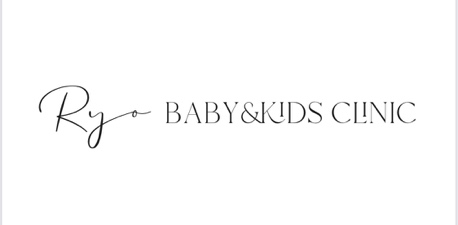 